МИНИСТЕРСТВО ПРОСВЕЩЕНИЯ РОССИЙСКОЙ ФЕДЕРАЦИИ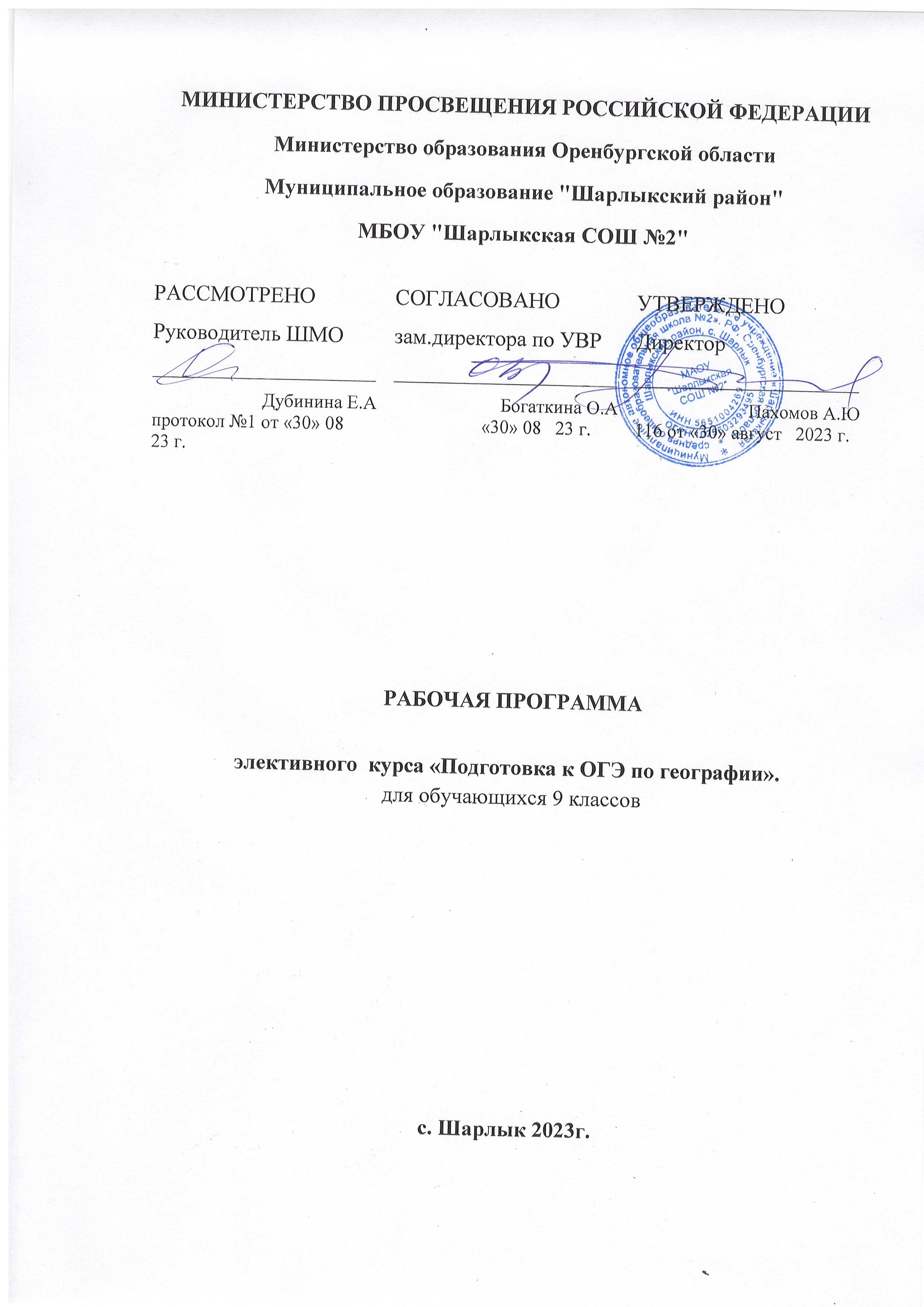 Министерство образования Оренбургской области Муниципальное образование "Шарлыкский район"МБОУ "Шарлыкская СОШ №2"РАБОЧАЯ ПРОГРАММАэлективного  курса «Подготовка к ОГЭ по географии».для обучающихся 9 классовс. Шарлык 2023г.Планируемые результаты освоения обучающимися программы  по элективному  курсу «Подготовка к ОГЭ по географии». Личностными результатами являются: - готовность и способность обучающихся к саморазвитию и личностному самоопределению, сформированность их мотивации к обучению и целенаправленной познавательной деятельности, системы значимых социальных и межличностных отношений, ценностно - смысловых установок, отражающих личностные и гражданские позиции в деятельности, социальные компетенции, правосознание, способность ставить цели и строить жизненные планы, способность к осознанию российской идентичности в поликультурном социуме. Метапредметными результатами являются:-  освоенные обучающимися межпредметные понятия и универсальные учебные действия (регулятивные, познавательные, коммуникативные), способность их использования в учебной, познавательной и социальной практике, самостоятельность планирования и осуществления учебной деятельности и организации учебного сотрудничества с педагогами и сверстниками, построение индивидуальной образовательной траектории; Предметными результатами являются: освоенные обучающимися в ходе изучения учебного курса умения в соответствии с кодификатором элементов содержания и требований к уровню подготовки обучающихся для проведения основного государственного экзамена по географии» выпускник должен: Знать/уметь/понимать:  - основные географические понятия и термины; - различия плана, глобуса и географических карт по содержанию, масштабу, способам картографического изображения; - результаты выдающихся географических открытий и путешествий; - географические следствия движений Земли, географические явления и процессы в геосферах, взаимосвязь между ними, их изменение в результате деятельности человека; - географическую зональность и поясность; - географические особенности природы материков и океанов, а также географию народов Земли; различия в хозяйственном освоении разных территорий и акваторий; -связь между географическим положением, природными условиями, ресурсами и хозяйством отдельных регионов и стран; - специфику географического положения и административно- территориального устройства Российской Федерации; особенности ее природы, населения, основных отраслей хозяйства, природно-хозяйственных зон и районов; - природные и антропогенные причины возникновения геоэкологических проблем на локальном, региональном и глобальном уровнях; -меры по сохранению природы и защите людей от стихийных природных и техногенных явлений;- определять на местности, плане и карте расстояния, направления, высоты точек, географические координаты и местоположение географических объектов; - выделять (узнавать) существенные признаки географических объектов и явлений; - описывать существенные признаки географических объектов и явлений; - объяснять существенные признаки географических объектов и явлений; - составлять краткую географическую характеристику разных территорий; - приводить примеры: природных ресурсов, их использования и охраны, формирования культурно-бытовых особенностей народов под влиянием среды их обитания; крупнейших сырьевых и топливно-энергетических баз, районов и центров производства важнейших видов продукции, основных коммуникаций и их узлов, внутригосударственных и внешних экономических связей России, а также крупнейших регионов и стран мира; - находить в разных источниках информацию, необходимую для изучения географических объектов и явлений, разных территорий Земли, их обеспеченности природными и человеческими ресурсами, хозяйственного потенциала, экологических проблем; - анализировать информацию, необходимую для изучения географических объектов и явлений, разных территорий Земли, их обеспеченности природными и человеческими ресурсами, хозяйственного потенциала, экологических проблем; - представлять результаты измерений в разной форме, выявлять на этой основе эмпирические зависимости. Использовать приобретённые знания и умения в практической деятельности и повседневной жизни для: - определения поясного времени; - чтения карт различного содержания; - решения практических задач по определению качества окружающей среды, ее использованию.Содержание курса. Тема 1. Географические модели. (3 часа) Данная тема посвящена изучению топографической карты (задания 9,10,11,12) и чтению синоптической карты (задания 5,6). Топографические карты отображают целостную картину местности, т. е. все её важнейшие составные элементы: населенные пункты, пути сообщения, гидрографию, рельеф, растительный покров и другие объекты. Умение читать топографические карты закладывается в курсе 6 класса, где учащиеся 6 приобретают навыки измерения расстояний, работы с масштабом, видами условных знаков, изображением рельефа. В экзамен включены четыре вопроса по чтению топографической карты. К 9 классу многие учащиеся теряют эти навыки, поэтому важно их восстановить. На изучение синоптических карт в курсе 8 класса отводится мало времени, учащиеся только знакомятся с данными видами карт, из-за большого объёма материала практические навыки не отрабатываются на последующих уроках. Тема 2. Особенности географического положения России, часовые пояса. (1 час) Повторение особенностей географического положения страны: размеры территории, протяженность морских и сухопутных границ России, пограничные страны. Овладение основными навыками нахождения, использования географической информации при использовании географической карты. (Задание № 2) Определение поясного времени. Использование географических знаний в повседневной жизни для оценки географических явлений. (Задание № 19) Тема 3. Особенности природы России. Основные формы рельефа России. Геологическое и тектоническое строение территории России. Климат России. Характерные особенности климата России и климатообразующие факторы. Климатические пояса и типы климата России. Внутренние воды России. Почвы России. Растительный и животный мир России. Задание № 3 . Задание 4 Задание № 27-29 Тема 4. Выявление эмпирических зависимостей. Географические следствия движений Земли. Алгоритмы решения заданий № 16- 17 Тема 5. Работа с климатограммой. Анализ информации о разных территориях Земли. Алгоритм решения заданий № 18 Тема 6. Природные и техногенные явления. Задание № 14. Тема 7. Геоэкология и природопользование. Задание 15. Тема 8. Базовые географические понятия. Задание № 21.  Тема 9. Население России. Определение особенностей размещения населения по территории России. Закрепление базовых понятий по теме население. Задание № 24- 25. Приложение IX Тема 10. Решение задач № 13,22,23. Тема 11. Особенности природно-хозяйственных зон и районов. России. Задание № 20 Тема 12. География отраслей промышленности. Задание № 26 Приложение XII Тема 13. Выявление признаков географических объектов и явлений. Задание № 30 Тема 14. Анализ текста о природных особенностях Земли. Закрепление материала. Тематическое планирование курсаИнформационно-методическое обеспечение: презентации и видео - ролики по разным темам в области географии. Наглядный материал: набор топографических карт, атласов 7- 9 класс, набор горных пород, раздаточный материал. Цифровые образовательные ресурсы. https://geo-oge.sdamgia.ru Решу ОГЭ географияСистема оценивания успешности прохождения курса. В процессе изучения данного курса выполняются зачетные работы, проводятся 3 пробных КИМа по географии. Принципы отбора материала Раздаточный материал отбирается с учётом изменений ОГЭ, используются линии учебников по географии за курс 5-9 класса, как классическая линия, так и учебники, которые есть в Федеральном перечне. Сайт ФИПИ, сайт решу ОГЭ. Литература, используемая при составлении программы 1. Спецификация контрольных измерительных материалов для проведения в 2023 году основного государственного экзамена по ГЕОГРАФИИ 2 Решу ОГЭ география {Режим доступа} https://geo-oge.sdamgia.ru 4. Новости ОГЭ география {Режим доступа} https://4ege.ru/geographi/ Список ресурсов для учащихся: В.В. Барабанов, А.А. Жеребцов География ОГЭ, изд-во «Экзамен», Москва 2023РАССМОТРЕНОРуководитель ШМО________________________ Дубинина Е.Апротокол №1 от «30» 08   23 г.СОГЛАСОВАНОзам.директора по УВР________________________ Богаткина О.А                   «30» 08   23 г.УТВЕРЖДЕНОДиректор________________________ Пахомов А.Ю116 от «30» август   2023 г.№Тема занятияКоличество часовКоличество часовКоличество часов№Тема занятиятеорияпрактикавсего1Географические модели1232Особенности географического положения России, часовые пояса.1123Особенности природы России2134Выявление эмпирических зависимостей. Географические следствия движений Земли.0,50,515Работа с климатограммой0,50,516Природные и техногенные явления.0,50,517Геоэкология и природопользование.1128Базовые географические понятия0,50,519Население России11210Решение задач21311Особенности природно-хозяйственных зон и районов11212География отраслей промышленности21313Выявление признаков географических объектов и явлений11214Анализ текста о природных особенностях Земли11215Входная, полугодовая, итоговая  мониторинговая работа66итого151934